Преподаватель                                       Шабалина Л.Р.Тема:  Контрольная работа «Аккорды, обороты, секвенции»Спеть секвенции (аккорды определить) 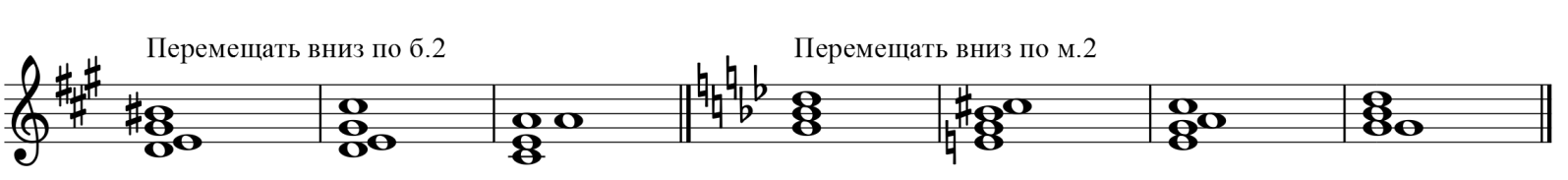 Определить, разрешить аккорды,сыграть: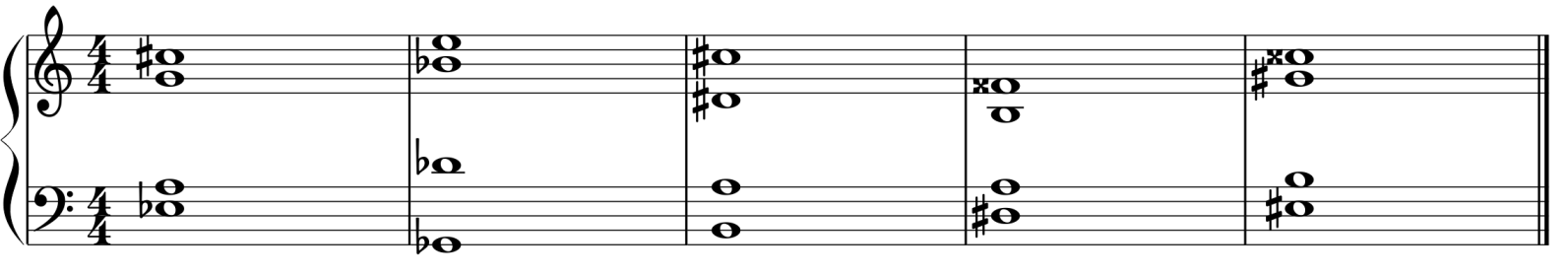 Построить, спеть модуляцию  b-moll – As-dur.Аудиодиктант (аудиофайл открыть по ссылке) https://drive.google.com/open?id=1jpVwnYTYEpyirwqPk82gayMRPmd3uptDУчебные материалы: Абызова Е.Н. Гармония: Учебник.- М.: Музыка, 1996 Дубовский И., Евсеев С.. Способин И., Соколов В. Учебник гармонии.- М.: Музыка, 1999 Внеаудиторная работа студентов, домашнее задание (2 часа) 1. Сыграть секвенции: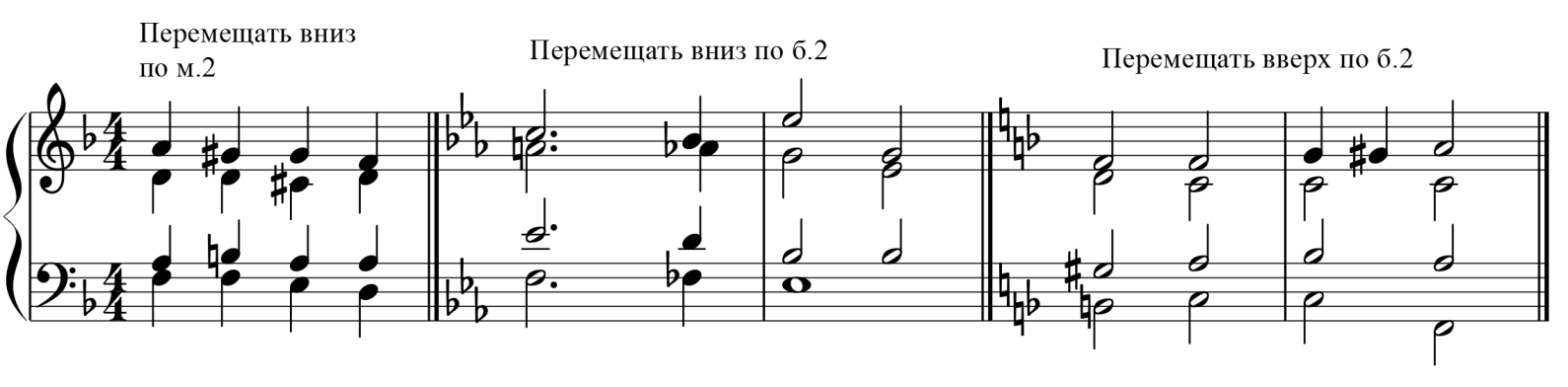 2.Построить, спеть: а) от звука «b» вверх малый мажорный септаккорд, разрешить как аккорд V ступени, сделать энгармоническую замену по правилу круга, разрешить как аккорд альтерированной субдоминанты.     б) от звука «cis» вверх  D65, разрешить как аккорд V ступени и DD65     в) от звука «es» вверх  D2, разрешить, сделать энгармоническую замену по правилу круга, разрешить как альтерированный умVII7.3. Построить, спеть модуляцию E-dur – A-dur.Подготовить  до 16.00  28.04.2020 Способ передачи: дистанционно, через социальную сеть «В контакте» или старосту группы на электронную почту shabalina. ludmila@gmail.com. учебная дисциплинаЭлективный курс  сольфеджио и гармониидля специальности53.02.03  Инструментальное исполнительство               Фортепиано Дата занятия: 21. 04. 2020 (Ф4)